Всеукраїнська культурно-освітня асоціація Гуманної ПедагогікиДепартамент освіти та науки, молоді та спорту Київської міськдержадміністраціїДепартамент освіти та науки Київської облдержадміністраціїНаціональний педагогічний університет ім. М.П. ДрагомановаІнститут психології ім. Г.С. Костюка НАПН УкраїниІнститут проблем виховання НАПН УкраїниХмельницький національний університетПодільський культурно-просвітницький центр ім. М.К. Реріха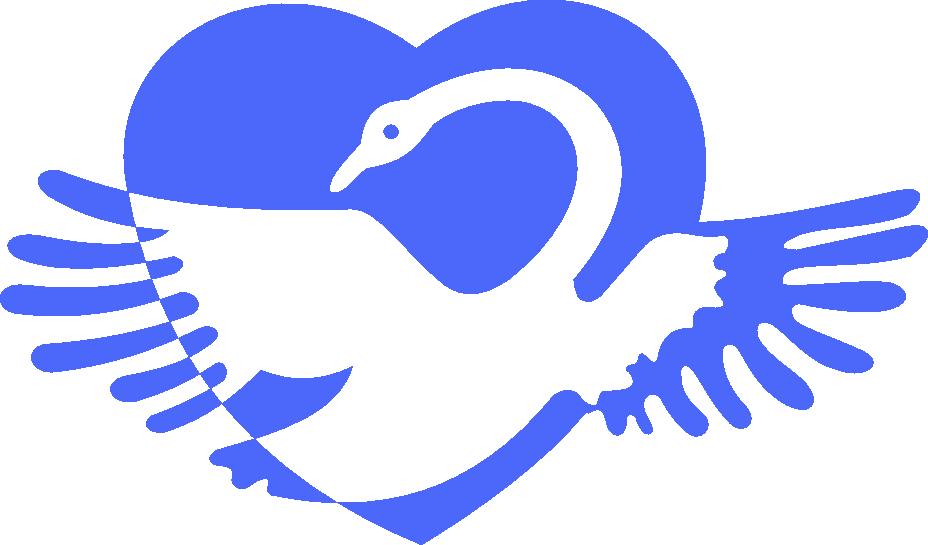 Тринадцяті Всеукраїнські Читання з Гуманної Педагогіки«Чисті думки творять дива»Шановні колеги, дорогі друзі!24-25 листопада 2018 року за сприяння Міністерства освіти і науки України на базі Національного педагогічного університету імені М.П. Драгоманова відбудуться Тринадцяті Всеукраїнські Читання з Гуманної Педагогіки «Чисті думки творять дива».	Наша дійсність – це час прискорення. Все змінюється навколо нас, і ми інколи втрачаємо стійкі орієнтири та починаємо сумніватись у своїй спроможності гідно відповідати на різноманітні виклики часу, але головним викликом для нас є вміння залишатись за будь-яких обставин духовно-моральними людьми та виховувати духовно-моральних дітей.Гуманна Педагогіка як надбання класичної педагогічної спадщини не є закритою та самодостатньою системою. Ми, вчителі, педагоги, вихователі та батьки, збагачуємо її своїми думками та діями, тому для нас надзвичайно важливим постає питання, як в сучасних умовах гідно впливати на педагогічні процеси, змінювати їх у кращій бік та самим змінюватись на краще. Тому темою Читань ми обираємо роздуми про те, як самовдосконалюватися через очищення мислення, як почати шлях до життя без гніву, заздрості, дратливості, які не є вродженими властивостями людини, а з’являються внаслідок негативного життєвого досвіду. Як вибудовувати педагогічний простір, в якому і у вихователів, і у дітей найкращі людські якості перебуватимуть в постійному розвитку, а негативне мислення не стане перешкодою для внутрішнього зростання.Зазначене коло питань ми розглянемо в ході творчих майстерень, майстер-класів та дискусій. Розуміємо, що Читання – це не остаточне розв’язання окреслених проблем, а лише шлях, рухаючись яким, ми будемо отримувати особисті відповіді та оновлювати педагогічну свідомість. Тож запрошуємо Вас до спільної розбудови сучасного педагогічного простору, де панують чисті думки.ТВОРЧІ МАЙСТЕРНІ1. Подвійна природа людини.
Думка та духовний світ людиниЛейтмотив: Задовільне пояснення світу повинно охоплювати не тільки зовнішній, але й внутрішній бік речей, не тільки матерію, але й дух.П’єр Тейяр де ШарденДумка породжується духом, вона не є абстрактність, але вона є істота духовного плану з усіма ознаками самодостатнього існування.Шалва АмонашвіліМодератори: Гаряча Світлана Анатоліївна, кандидат педагогічних наук, завідувач кафедри педагогіки та освітнього менеджменту КНЗ «Черкаський обласний інститут післядипломної освіти педагогічних працівників Черкаської обласної ради», віце-президент Всеукраїнської культурно-освітньої асоціації Гуманної Педагогіки, Лицар Гуманної Педагогіки.Гаврилькевич В’ячеслав Костянтинович, кандидат педагогічних наук, доцент, доцент кафедри практичної психології Хмельницького національного університету.Кухарчук Олена Зіновіївна, співзасновник освітнього проекту «Школа Життя», педагог, психолог «Школи Життя», м. Херсон.2. Сучасні науковий погляд на природу людського мислення
та свідомості. Колективна та особиста думкаЛейтмотив: Фізичне тіло має форму, але свідомість форми не має. Вона приймає форму того, про що мислить.Східна мудрістьРозум, який розширив свої межі, ніколи вже не звузиться.Альберт ЕйнштейнМодератори:Бак Вікторія Федорівна, кандидат педагогічних наук, учитель біології Бахмутського НВК № 11, учитель-методист, Відмінник освіти України, віце-президент Всеукраїнської культурно-освітньої асоціації Гуманної Педагогіки, Лицар Гуманної Педагогіки (м. Бахмут, Донецька область);Салієнко Ніна Олександрівна, лікар-методист Дніпропетровського Центру здоров’я, член Правління Всеукраїнської культурно-освітньої асоціації Гуманної Педагогіки, Лицар Гуманної Педагогіки (м. Дніпро).3. Чисте мислення на уроці.
Як навчитись та навчати культурі мисленняЛейтмотив: Відношення дитини до навчання як до щастя та радості неможливо, якщо в його духовному розвитку немає бурхливого та кипучого життя думки.Василь СухомлинськийГуманна Педагогіка, ґрунтуючись на вимірі духовності, вважає думку першоосновою для духовно-морального становлення особистості Дитини. Вона ставить завдання:- дати дітям поняття сутності думки;- виховувати відповідальність за свої думки;- виховувати якість мислення;- допомогти їм полюбити мислення;- розвивати та виховувати в них добромислення та добромовлення;- захищати дітей від всього поганого за допомогою добромислення дорослих по відношенню до кожного з них.Шалва АмонашвіліМодератори: Чоловська Ольга Сильвестрівна, вчитель зарубіжної літератури Борщівської ЗОШ І-ІІІ ст. №2, вчитель-методист, (Тернопільська обл. м. Борщів).Ходюк Олена Станіславівна, вчитель зарубіжної літератури Шумського НВК, (Тернопільська область).4. Віра, Воля, ДумкаЛейтмотив: Будьте уважні до своїх думок: саме вони – початок вчинків.Лао ЦзиНеобхідно надати можливість викристалізуватися думкам і не заважати цьому процесу. Потрібно кожний день мати хоча б невеликий відрізок часу для роздумів та споглядання.Павло ФлоренськийМодератори:  Крук Станіслав Леонідович, кандидат педагогічних наук, доцент, директор Центру інноваційної педагогіки та психології, доцент кафедри практичної психології та педагогіки Хмельницького національного університету, президент Всеукраїнської культурно-освітньої асоціації Гуманної Педагогіки, віце-президент Міжнародного Центру Гуманної Педагогіки, член громадської ради Міністерства освіти і науки України, Лицар Гуманної Педагогіки (м. Хмельницький);  Хоменко Зінаїда Іванівна, кандидат психологічних наук, член Правління Всеукраїнської культурно-освітньої асоціації Гуманної Педагогіки, заступник Голови Київського міського центру ВАГП, науковий консультант школи Гуманної Педагогіки, Учитель Гуманної педагогіки (м. Київ);Ірина Володимирівна Ковалевська, директор СШ  I ступеня №322 м. Києва з поглибленим вивченням англійської мови, вчитель-методист.5. Добрий розумЛейтмотив: Добрий розум робить легким будь-який спосіб життя. Григорій СковородаМова розуму буде почута, якщо проходитиме через серце.Жан-Жак РуссоПерше, що треба порадити вчителю: думай про Дитину тільки добре та не розпалюй в своїх думках злість, роздратування щодо неї. Уяви найкраще в Дитині та творчо спрямуй свою уяву поки вона не здійсниться.Шалва АмонашвіліМодератори: Брусенцова Олена Михайлівна, вчитель-методист, вчитель початкових класів КЗО «СЗШ № 91» ДМД, Учитель Гуманної Педагогіки (м. Дніпро).Теслицька Лариса Георгіївна, старший вчитель, учитель-методист; вчитель початкових класів загальноосвітньої школи №5 м. Слов’янська Донецької області, Учитель Гуманної Педагогіки (м. Слов’янськ).6. Дива кожного дня. Особисті шляхи до чистого мислення.
Шляхи зростання та подолання труднощівЛейтмотив:Вся справа в думках. Думка – початок усього. І думками можна керувати. І тому головна справа вдосконалення: працювати над думками. Лев ТолстойМи бачимо світ за допомогою наших думок, бачимо його не таким, яким він є, а в тому світі, який надають йому наші думки. Люсі МалоріТвої думки стають твоїм життям. Марк АврелійМодератори: Богосвятська Анна-Марія Іванівна, кандидат філологічних наук, доцент кафедри гуманітарної освіти Львівського обласного інституту післядипломної педагогічної освіти, Лицар Гуманної Педагогіки (м. Львів).Кудрик Ліліана Григорівна, доктор філософії, професор МКА, доцент кафедри життєвих компетентностей Львівського обласного інституту післядипломної педагогічної освіти, психолог-коуч (м. Львів).7. Національна культурна традиція – джерело очищення думокЛейтмотив:Наша дума, наша пісня не вмре, не загине…
От де, люде, наша Слава,
Слава України! Тарас ШевченкоМи мусимо навчитися чути себе українцями – не галицькими, не буковинськими українцями, а українцями без офіційних кордонів. Іван Франко Модератори: Кіріна-Радчук Валентина Миколаївна, методист ВКНЗ СОР «Лебединське педагогічне училище імені А.С. Макаренка», відповідальний секретар Сумського обласного центру Гуманної Педагогіки, Відмінник освіти України, Лицар Гуманної Педагогіки (м. Лебедин).Омельченко Катерина Василівна, викладач з Петриківського розпису, керівник гуртка Дніпровського ДНЗ № 192.Омельченко Олена Іванівна, старший вчитель, Відмінник освіти України, вчитель початкових класів Дніпровської школи № 126, Учитель Гуманної Педагогіки (м. Дніпро).РЕГЛАМЕНТ РОБОТИ ЧИТАНЬ1-й день, 24 листопада 2018 р., субота8:00 – 10:00 Реєстрація учасників.10:00 – 12:00 Перша загальна зустріч. Відкриття Читань. Вітання. Виступи. Звернення академіка Ш.О. Амонашвілі до учасників Читань.12:00 – 13:00 Обідня перерва.13:00 – 15:00 Робота Творчих майстерень.15:00 – 15:30 Перерва15:30 – 16:30 Майстер-клас академіка Ш.О. Амонашвілі.16:30 – 17:15 Українська антологія Гуманної Педагогіки: «Константина Малицька. Пора! Великий час настав!» Представляє Первак Майя Стефанівна, вчитель-методист, учитель початкових класів, Учитель Гуманної Педагогіки (м. Вінниця).До 100-річчя В.О. Сухомлинського. Представляє Кіріна-Радчук Валентина Миколаївна (м. Лебедин).17:15 – 17:35 Підсумки Роботи Творчих Майстерень.17:35 – 17:50 Анонс майстер-класів.17:50 – 18:20 Звітні збори Асоціації.2-й день, 25 листопада 2018 р., неділя9:30 – 9:40 Урок – простір чистих думок.9:50 – 10:50 Майстер-класи.10:50 – 11:10 Перерва.11:10 – 11:55 Виступ Президента Міжнародного центру Гуманної Педагогіки, директора студії «Басті Бубу», доктора психологічних наук, Лицаря Гуманної Педагогіки, П.Ш. Амонашвілі.11:55 – 13:00 Гість читань.13:00 – 14:00 Обідня перерва.14:00 – 14:40 Панельна дискусія: «Думка творить дива?!».14:40 – 16:00 Заключна спільна зустріч. Підсумки Читань.Питання щодо Читань надсилайте на електронну адресу: gumanpedagog@ukr.netТелефони для довідок:066-93-76-770; 063-038-48-43; 096-535-97-79; 098-23-60-250 за необхідності, за цими телефонами можна зробити заявку на участь у Читаннях.Додаткові оголошення щодо Читань дивіться в групі Facebook:Гуманна Педагогіка. Статті, відео, новини    https://goo.gl/yEXDR5Реєстрація учасників Читань відбудеться в Головному корпусі Національного педагогічного університету імені М.П. Драгоманова (м. Київ, вул. Пирогова, 9) з 08:00 до 10:00.Організаційний внесок для учасників Читань 150 грн.Проїзд, проживання та харчування учасників Читань здійснюється коштом сторони, що відряджає, або коштом самого учасника. Питання поселення кожен учасник вирішує самостійно.Учасники Читань отримають пам’ятний Сертифікат.ОргкомітетДля участі у роботі Читань до 22.11.2018 необхідно зареєструватись за посиланнямhttps://goo.gl/5dUCNh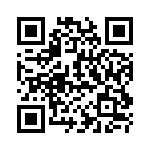 